Original blot image of Fig. 5C and 5G(a) Cleaved-caspase 3 of Fig. 5C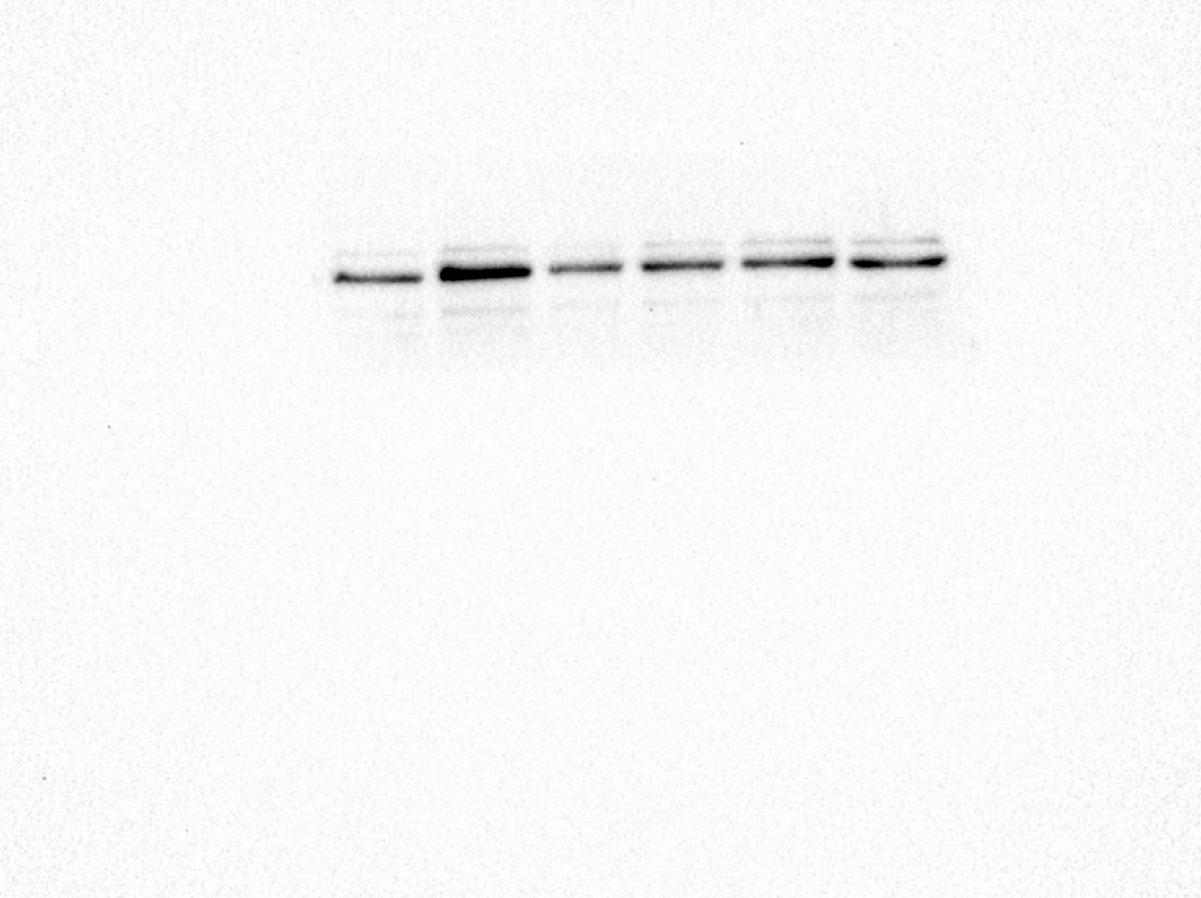 (b) GAPDH of Fig. 5C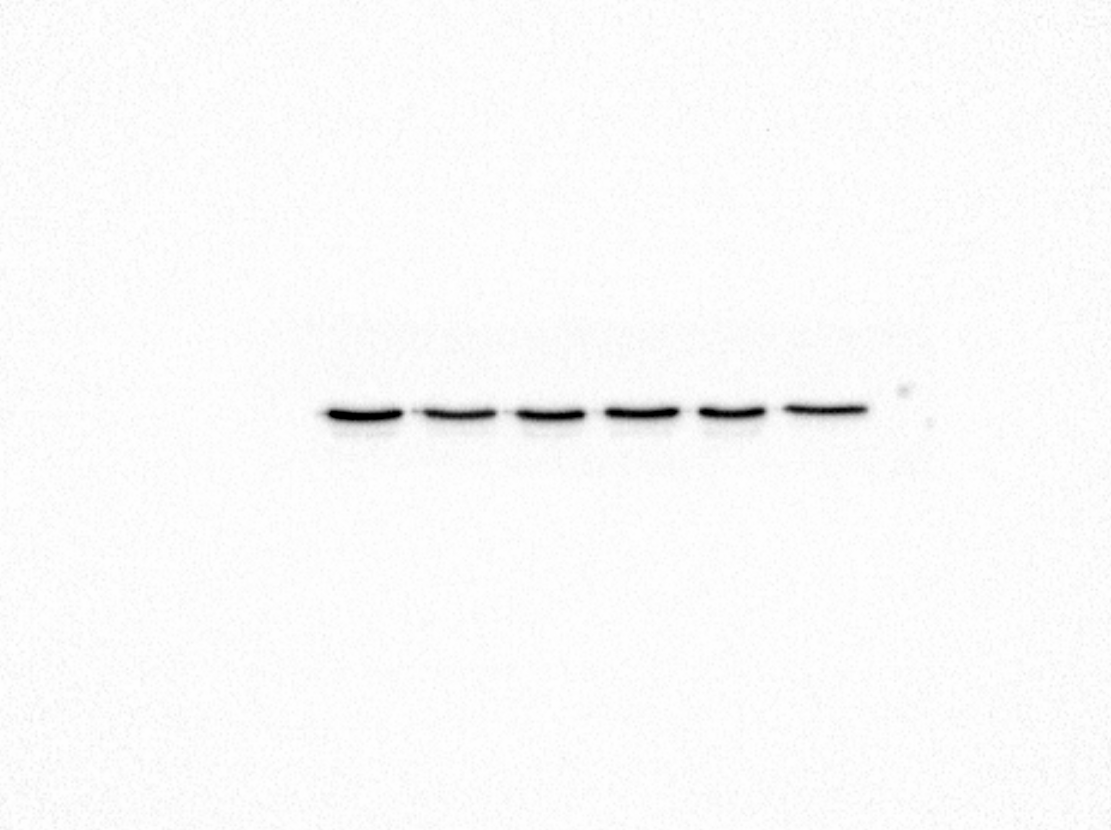 (c) Cleaved-caspase 9 of Fig. 5G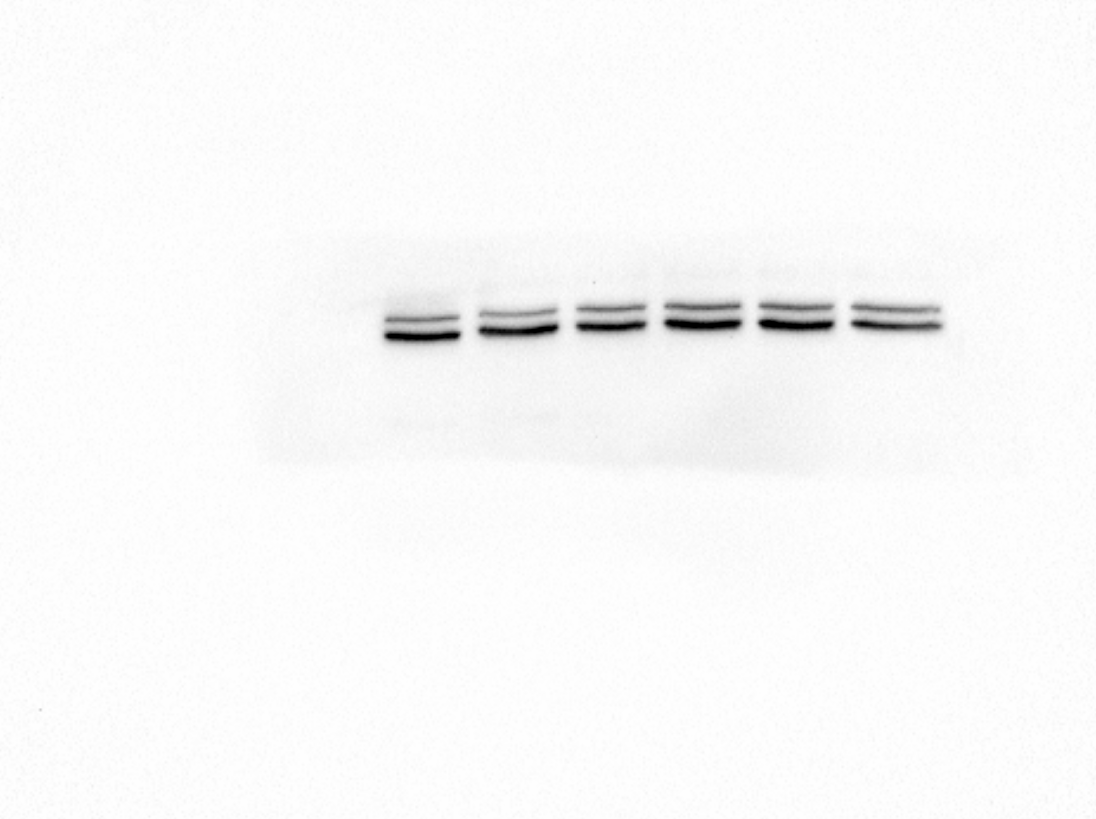 (d) Bcl-2 of Fig. 5G 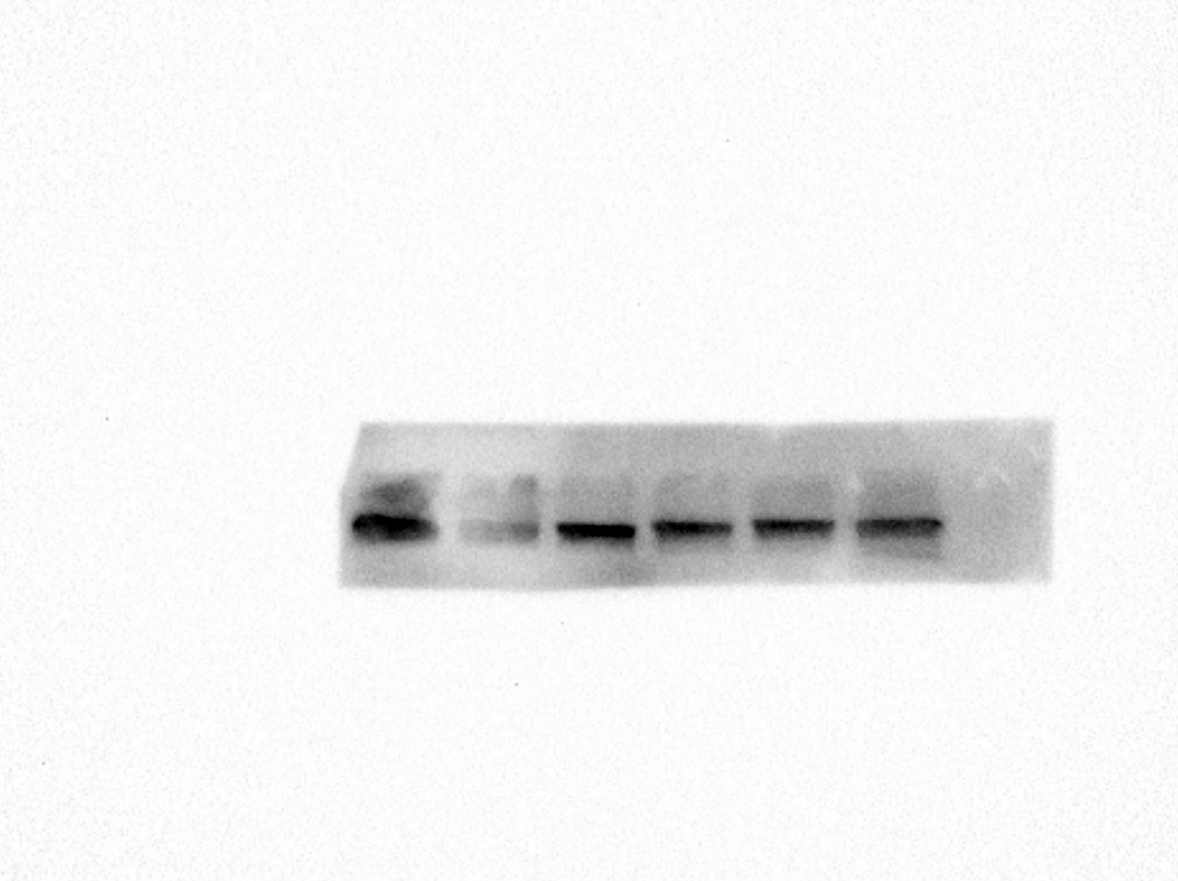 (e) Bax of Fig. 5G 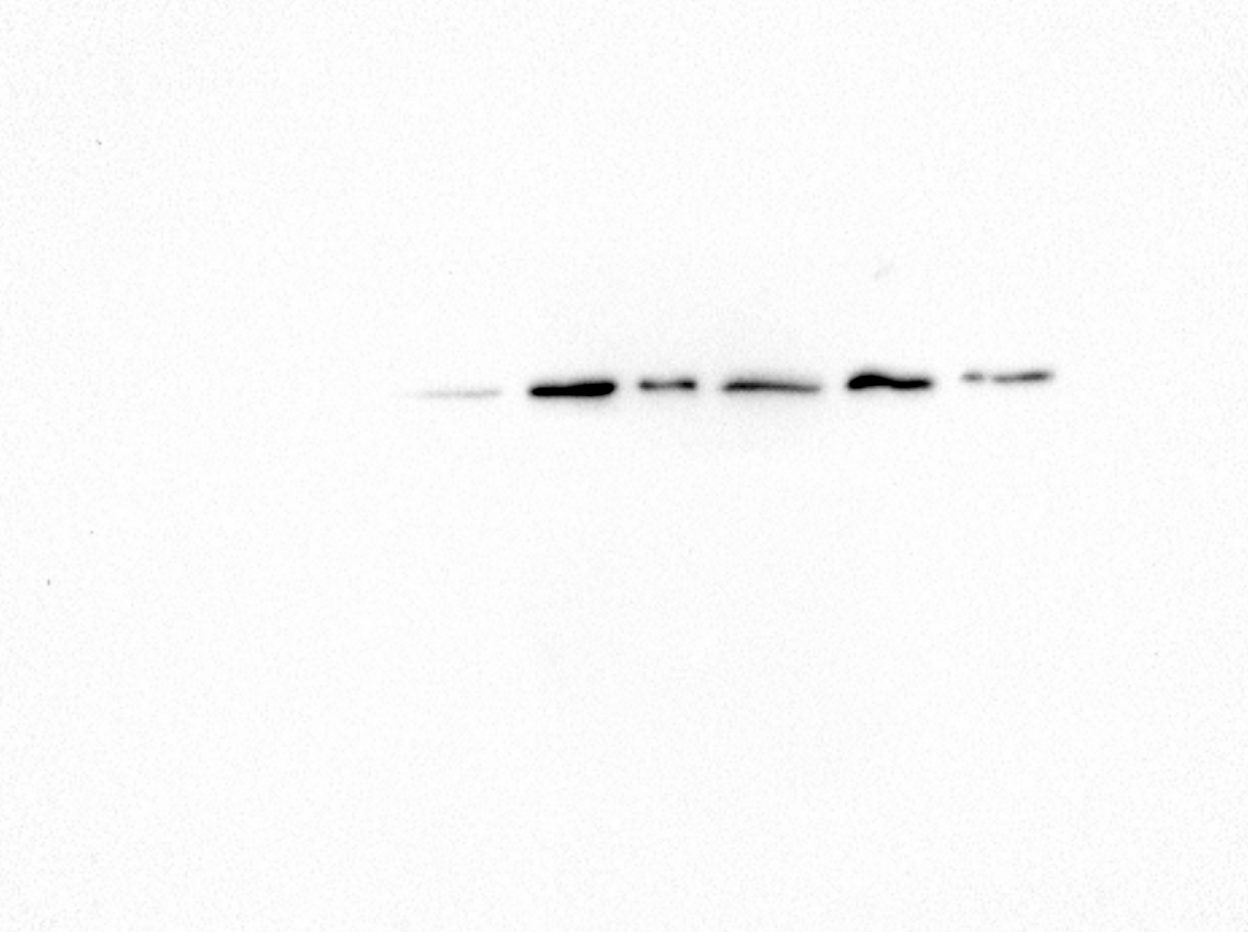 (f) GRP78 of Fig. 5G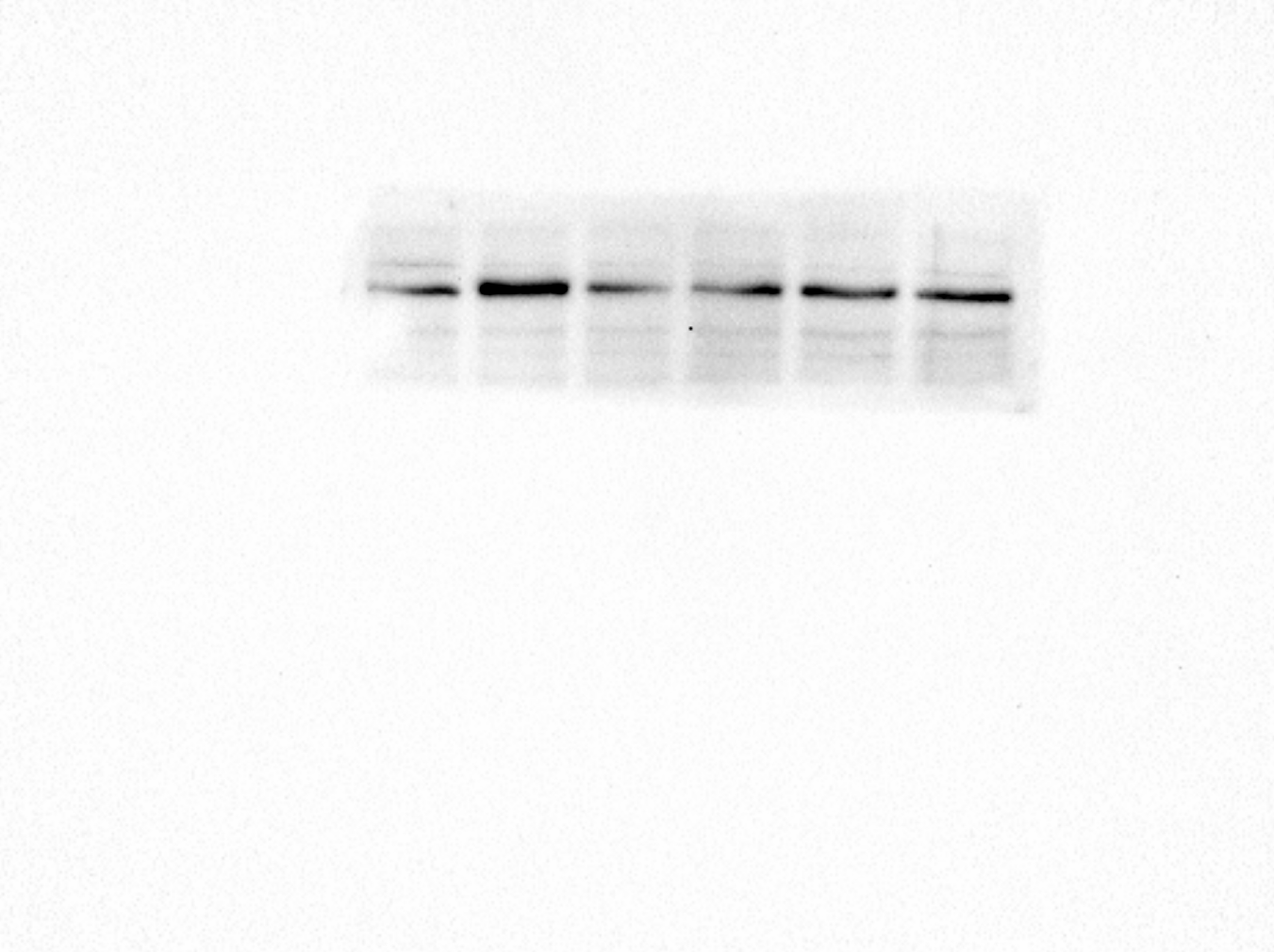 (g) GAPDH of Fig. 5G 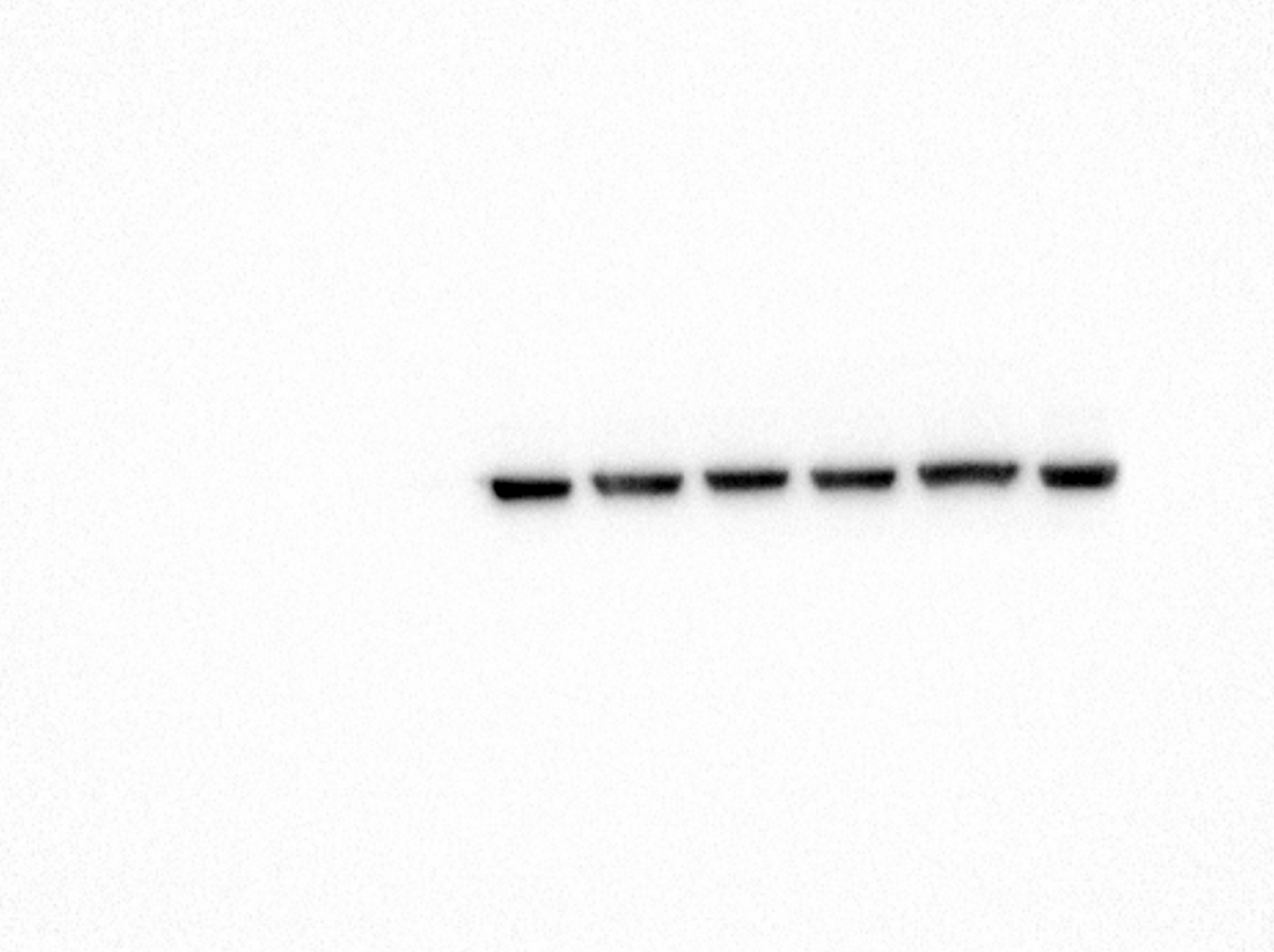 